Zrenjanin, 18.01.2016. god.     								Del. broj: 13-89Predmet: Pojašnjenje broj 1 konkursne dokumentacije za javnu nabavku broj JN 33/2015 – MATERIJAL I TESTOVI ZA TRANSFUZIJU     Dana 15.01.2016. godine dostavljen nam je zahtev za pojašnjenje konkursne dokumentacije za javnu nabavku JN 33/2015 – MATERIJAL I TESTOVI ZA TRANSFUZIJU PITANJE:1. U okviru dodatnih uslova za Partiju 4 – Kese za uzimanje krvi se navodi:„b) Ponuđač je u obavezi da obezbedi agitator (mešalicu) za trombocite kapaciteta 48 kesa, u roku od 30 dana od dana zaključenja ugovora, pri čemu cena agitatora za trombocite mora biti uračunata u cenu kesa. Agitator (mešalica) mora imati rešenje ALIMS.“- Kako je javno dostupna informacija na sajtu ALIMS-a da samo jedan poznati ponuđač poseduje rešenje ALIMS-a za agitator (mešalicu) za trombocite koji je ujedno i jedan od ponuđača koji ima registrovane kese za krv, molimo za dodatno pojašnjenje zašto je kao dodatni uslov navedeno obezbeđivanje agitatora i to u okviri iste partije sa kesama, i na taj način favorizovan jedan poznati ponuđač. Na ovaj način se diskriminišu ostali ponuđači kesa za krv i nisu ispoštovana osnovna načela javne nabavke – Načelo obezbeđivanje konkurencije (čl.10 ZJN) i Načelo jednakosti ponuđača (čl.12 ZJN).Smatramo da ukoliko je Naručiocu neophodan agitator kao jedno od osnovnih sredstava za rad, nabavka ovakvog aparata bi trebala da bude transparentna, ako ne kao posebna javna nabavka, onda bar kao posebna partija u okviru predmetne javne nabavke.- Iz konkursne dokumentacije nije jasno da li je u pitanju zakup (korišćenje) ili kupovina agitatora, kao i da li je u pitanju polovan ili nov agitator?ODGOVOR: Naručilac uvažava primedbe potencijalnog ponuđača i sa tim u vezi izvršiće izmenu konkursne dokumentacije (ponuđači neće biti u obavezi da obezbede agitator – mešalicu za trombocite u okviru partije broj 4). Izmenjena konkursna dokumentacija će biti objavljena na Portalu javnih nabavki i internet stranici naručioca,  kao i obaveštenje o produženju roka za podnošenje ponuda.    Dana 18.01.2016. godine dostavljen nam je zahtev za pojašnjenje konkursne dokumentacije za javnu nabavku JN 33/2015 – MATERIJAL I TESTOVI ZA TRANSFUZIJU PITANJE:U vezi sa javnom nabavkom nroj JN 33/2015, a povodom Vašeg zahteva da se za partiju 2 – Testovi za hemostazu i koagulaciju za poluautomatski aparat THROMBOTRACK, dostavi popunjena specifkacija realizovane prodaje dobara koja su predmet javne nabavke po partijama u prethodne tri godine (2012, 2013 i 2014.), overenim od strane kupaca, obaveštavamo Vas da je naša firma d.o.o. počela sa distribucijom dobara za patiju br. 2 - Testovi za hemostazu i koagulaciju za poluautomatski aparat THROMBOTRACK, tek 2015. godine.Zbog toga nismo u mogućnosti da Vam dostavimo specifikaciju realizovanje prodaje dobara koja su predmet javne nabavke po partijama u prethodne tri godine, za traženi period. Imajući u vidu gore navedeno, dostavljamo Vam ponudu, obzirom da navedeni kriterijum ne može, prema zakonu o JN, biti eliminatorni faktor. ODGOVOR: Naručilac uvažava primedbe potencijalnog ponuđača i sa tim u vezi izvršiće izmenu konkursne dokumentacije (ponuđači neće biti u obavezi da dostave popunjenu specifikaciju realizovane prodaje i potvrde overene od strane kupaca za partiju broj 2). Izmena će biti objavljena na Portalu javnih nabavki i internet stranici naručioca,  kao i obaveštenje o produženju roka za podnošenje ponuda.    Dana 18.01.2016. godine dostavljen nam je zahtev za pojašnjenje konkursne dokumentacije za javnu nabavku JN 33/2015 – MATERIJAL I TESTOVI ZA TRANSFUZIJU PITANJE:U okviru konfiguracije kese za uzimanje krvi zahteva se da se uz svaku kesu obezbedi jedna epruveta sa antikoagulansom CPDAI 10ml i jedna serumska  6ml koje moraju biti uračunate u cenu kese.  Da li bi se zahtevi tenderske dokumentacije ispunili ukoliko bi umesto epruvete sa antikoagulansom CPDAI od 10ml  ponudili epruvetu sa antikoagulansom CPDAI od 9ml?
ODGOVOR: Naručilac ostaje pri zahtevu iz konkursne dokumentacije da epruveta sa antikoagulansom  treba da bude od 10 ml.PITANJE: U okviru partije 4 zahteva se od ponuđača da se dostave uzorci kesa, vakutajnera sa antikoagulansom CPDA1 i  serumskog vakutajnera od 6ml. S obzirom da je nabavka vakutajnera  sa antikoagulansom CPDA1 specificna kao i njihov rok trajanja, da li je dozvoljeno da se kao uzorak dostavi vakutajner sa antikoagulansom  CPDA1 od 6ml sa datom izjavom pod punom materijalnom i krivičnom odgovornošću da će ponuđač prilikom isporuke  ispuniti zahteve tenderske dokumentacije i isporučiti vakutajner sa antikoagulansom CPDA1 tražene mililitraže? ODGOVOR: Naručilac  nije u mogućnosti da prihvati ovakav predlog potencijalnog ponuđača.  Ponuda mora biti podneta  u skladu sa zahtevima iz  konkursne dokumentacije.									                Komisija za JN 33/2015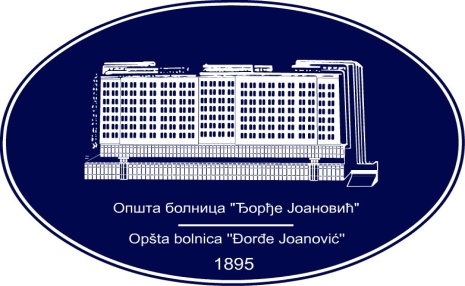 REPUBLIKA SRBIJA - AP VOJVODINAOPŠTA BOLNICA “Đorđe Joanović”Zrenjanin, ul. Dr Vase Savića br. 5Tel: (023) 536-930; centrala 513-200; lokal 3204Fax: (023) 564-104PIB 105539565    matični broj: 08887535Žiro račun kod Uprave za javna plaćanja 840-17661-10E-mail: bolnicazr@ptt.rs        www.bolnica.org.rs